Dear SapnaThank you for your Official Information Act 1982 (Act) request received by the Department of Internal Affairs (Department) on 13 January 2020.You requested – I would like to have the following information please:The number of times Mr Veer Khar and/or Manukau Indian Association applied to DIA for funds for the Diversity Centre in Papatoetoe over the last ten years.What amount was sought on each application?Did DIA offer the same amount or more or less or declined on each application?The reasons why the same amount or more or less was offered or why it was declined.The information you have requested is contained in a table at Appendix A, attached. Additional information The Indian Association (Manukau) of New Zealand Incorporated has previously been known as the Manukau Indian Association and the Indian Association of New Zealand Incorporated.  The organisation is now registered as a legal entity under the name Indian Association (Manukau) of New Zealand Incorporated.  The information provided in Appendix A covers requests made relating to the Papatoetoe Diversity Centre by the organisation under its current and any previous names. Only funding requests relating to the Papatoetoe Diversity Centre have been included.  All requests by this group for funding for the Papatoetoe Diversity Centre were made to Lottery Grants Board committees.  The Department provides administration support to the committees and makes a recommendation on the requests for funding.  The committees are responsible for the funding decisions, including whether to fund and how much to grant.  The Department does not make the funding decisions for requests made to the Lottery Grants Board committees.  Lottery Grants Board committees receive more applications than they are able to fund. This means that requests, if funded, may only receive partial funding rather than the full amount requested.  If you would like more information on Lottery Grants Board funding, or any community funding administered by the Department you can visit the Community Matters website www.communitymatters.govt.nz.You have the right to seek an investigation and review by the Ombudsman of this decision.  Information about how to make a complaint is available at www.ombudsman.parliament.nz or freephone 0800 802 602.Yours sincerely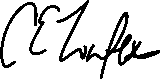 Clare ToufexisManager Business Development and SupportService Delivery and OperationsAppendix A – Funding requested by the Indian Association (Manukau) New Zealand Incorporated (or other name) for the Papatoetoe Diversity Centre11 February 202045 Pipitea Street, Wellington 6011Phone +64 4 495 7200dia.govt.nz Sapna Samantfyi-request-12021-29d94233@requests.fyi.org.nz45 Pipitea Street, Wellington 6011Phone +64 4 495 7200dia.govt.nz DateCommittee considering requestAmount requestedAmount allocated Reason for funding, partial funding or decline (as advised in the email to the organisation advising them of the Committee’s decision)October 2019Lottery Auckland Community Committee $100,000$20,000It was noted that the request aligns well with the Lottery Grants Board Outcomes Framework. Partial funding is a result of demand on available funding.June 2018Lottery Community Facilities Fund $700,000$300,000It was noted that the request aligned with Lottery Grants Board outcomes and this Committee's priorities and funding criteria. The grant is for ground and first floor building completion and the Committee considers this to be a final contribution towards this project. The Committee wishes you every success with your project.November 2017Lottery Community Facilities Fund $1,000,000DeclinedThe request aligned with Lottery Grants Board outcomes and this Committee's priorities and funding criteria. The Committee has contributed $500,000 towards the project in 2016 and considers this to be a significant contribution. Therefore, this will be the final grant contribution from this Fund towards this project.May 2017Lottery Community Facilities Fund $1,000,000DeclinedYour request was unsuccessful because the Committee noted that your request did not align as closely with the Committee’s priorities and funding criteria as other requests to the Fund. The Committee contributed $500,000 towards the project in November 2016. Due to high demand on funds available the Committee is unable to make a further contribution. The Committee wishes you every success with your project.November 2016Lottery Community Facilities Fund $1,520,000$500,000The Committee considered the request aligned with Lottery Grants Board outcomes and this Committee's priorities and funding criteria. Partial funding is a result of demand on available funding.